Problem of the WeekDecember 2, 2019Phase 1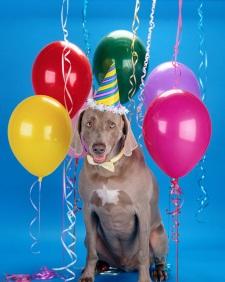 	A party starts at 6:30 p.m., and you do not want to be late.  You are home now, but you need to stop at the store on your way to the party.  It should take you about half an hour to drive to the party from the store and about 45 minutes to drive to the store from home.  You will be at the store for about 10 minutes and it should take you about 15 minutes to get dressed for the party.  What time do you need to start getting dressed for the party?Phase Two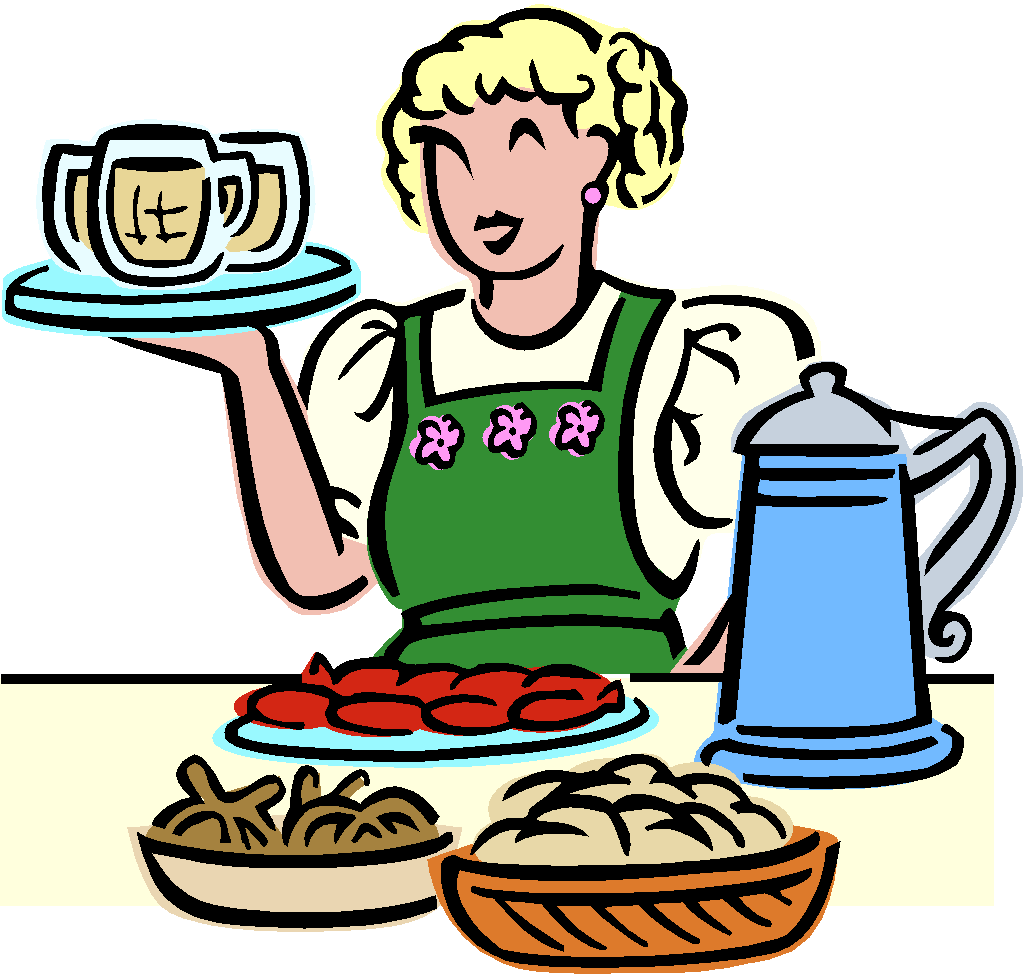 As you know it is polite to show up to any party with a snack of some sort.  Decide what you are going to bring and then write the ingredients below.  Your job is to multiply the ingredients by 4.5 so that you can make a large batch.(The recipe must have at least 7 ingredients, with the majority being fractions)